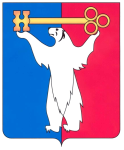 РОССИЙСКАЯ ФЕДЕРАЦИЯКРАСНОЯРСКИЙ КРАЙНОРИЛЬСКИЙ ГОРОДСКОЙ СОВЕТ ДЕПУТАТОВР Е Ш Е Н И ЕО присвоении МБОУ «СОШ № 1» имени Авраамия Павловича ЗавенягинаВ соответствии с Положением «Об увековечении памяти государственных и общественных деятелей, исторических событий на территории муниципального образования город Норильск», утвержденным решением Городского Совета от 26.06.2012 № 4/4-69, Уставом муниципального образования город Норильск, Городской СоветРЕШИЛ:1. Принять предложение о присвоении МБОУ «СОШ № 1» имени Авраамия Павловича Завенягина.2. Направить настоящее решение в Правительство Красноярского края.3. Решение вступает в силу со дня принятия.4. Решение опубликовать в газете «Заполярная правда».  « 16 » июня 2015 года№ 25/4-556Глава города НорильскаО.Г. Курилов